Выставка поделок «Осенние фантазии» 
Золотая осень — это прекрасное время для творчества: природа сама предлагает нам красочный и интересный материал для вдохновения. 
В нашем детском саду проводилась выставка поделок из овощей, фруктов и природного материала. Все поделки, несомненно, были изготовлены с душой. Они поражают своей неповторимостью и яркостью. Выставка «Осенние фантазии» – это настоящее соревнование талантов. Здесь можно найти и аппликации, и персонажей, сделанных из овощей и фруктов, и целые композиции. 
Разнообразен материал, который был использован для поделок. На выставке были представлены работы из тыквы, моркови, кабачков, яблок, а также шишек, желудей, семечек, листьев, сена и других. 
Активное участие родителей детей в жизни детского сада, их общение в совместном творчестве в домашних условиях объединяет всех членов семьи, способствует созданию в семье духовного микроклимата, где близкие люди любят, понимают и ценят друг друга. Благодарим всех родителей, не жалеющих времени на занятия со своим ребенком и принявших участие в изготовление поделок со своими детьми! 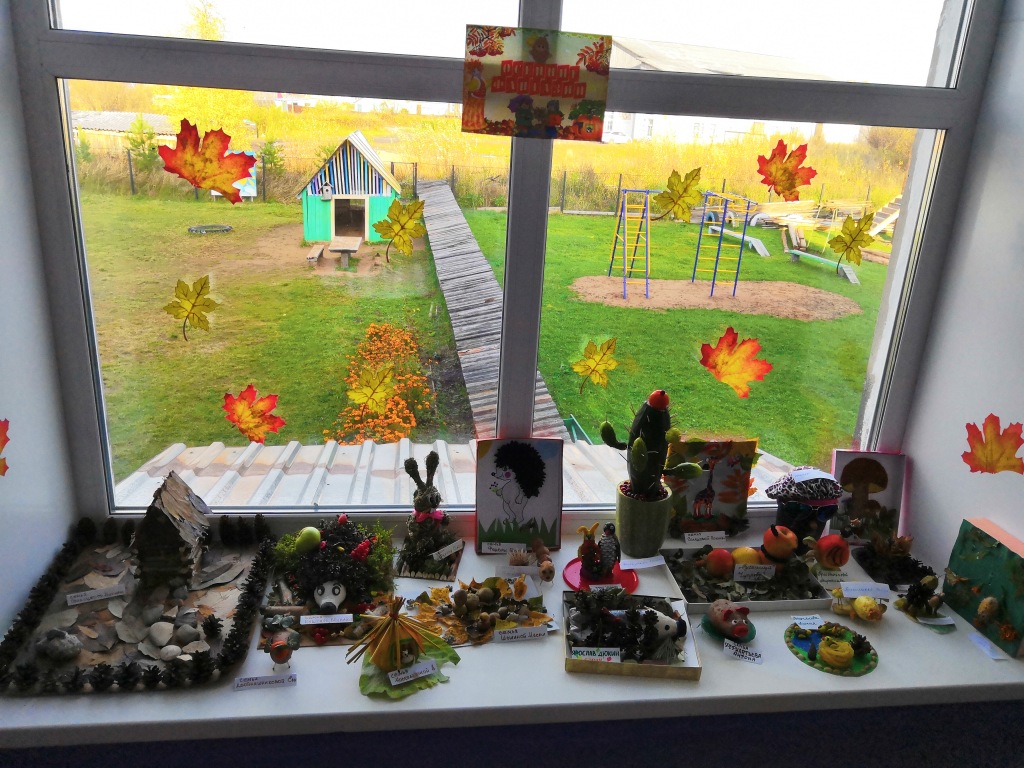 